Fill in the BlanksTree Diagrams for Independent EventsQuestionTree DiagramProbabilityProbabilityThe probability of passing a music exam is 0.7. Diana and Dev both sit the music exam. Complete the tree diagram and calculate the probability of each outcome.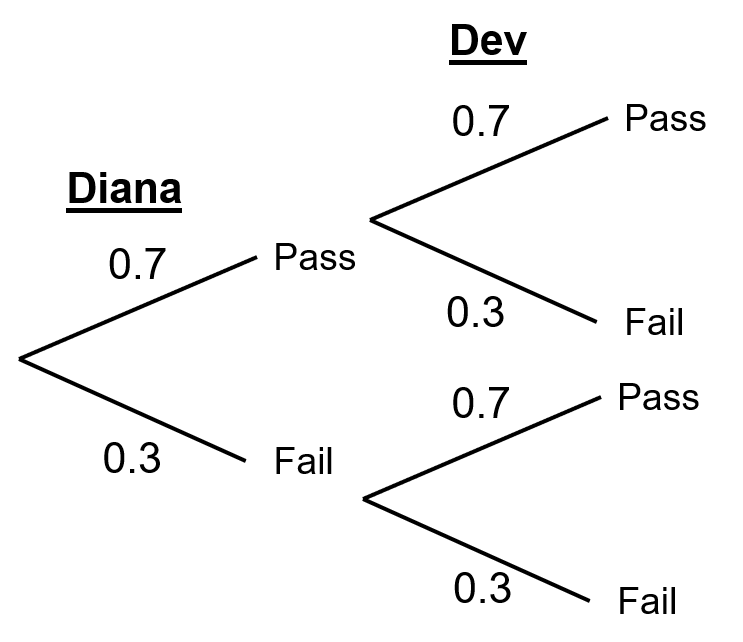 The probability of passing a music exam is 0.7. Diana and Dev both sit the music exam. Complete the tree diagram and calculate the probability of each outcome.The probability of passing a music exam is 0.7. Diana and Dev both sit the music exam. Complete the tree diagram and calculate the probability of each outcome.The probability of passing a music exam is 0.7. Diana and Dev both sit the music exam. Complete the tree diagram and calculate the probability of each outcome.The probability of a biased coin landing on tails is 0.4. The coin is tossed twice. Complete the tree diagram and calculate the probability of each outcome.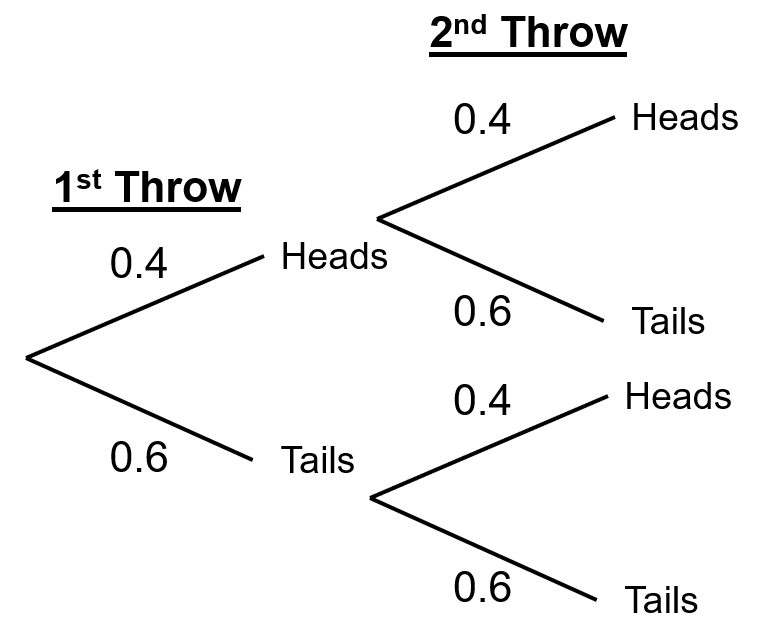 The probability of a biased coin landing on tails is 0.4. The coin is tossed twice. Complete the tree diagram and calculate the probability of each outcome.The probability of a biased coin landing on tails is 0.4. The coin is tossed twice. Complete the tree diagram and calculate the probability of each outcome.The probability of a biased coin landing on tails is 0.4. The coin is tossed twice. Complete the tree diagram and calculate the probability of each outcome.The probability of Abby being late for work is . Abby works Monday and Tuesday. Complete the tree diagram and calculate the probability of each outcome.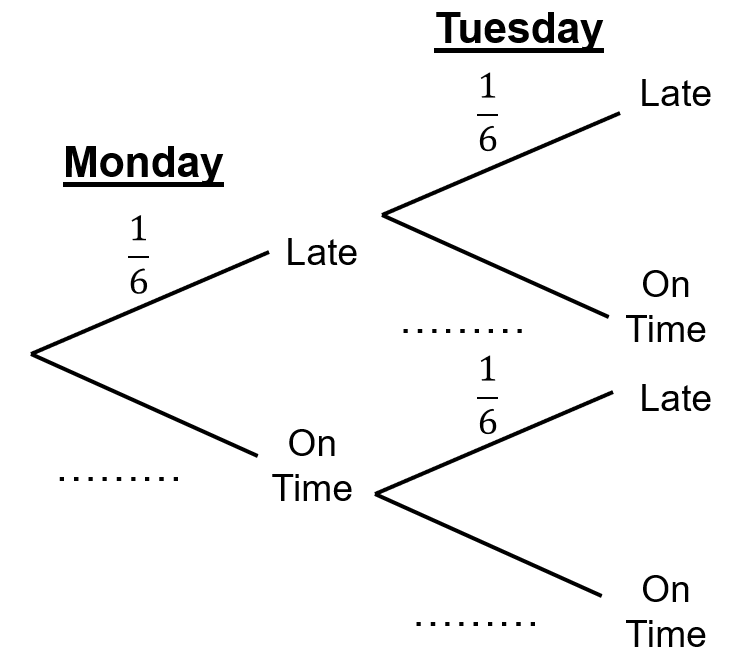 The probability of Abby being late for work is . Abby works Monday and Tuesday. Complete the tree diagram and calculate the probability of each outcome.The probability of Abby being late for work is . Abby works Monday and Tuesday. Complete the tree diagram and calculate the probability of each outcome.The probability of Abby being late for work is . Abby works Monday and Tuesday. Complete the tree diagram and calculate the probability of each outcome.The probability of stopping at traffic lights is . Jameela drives through two sets of traffic lights. Complete the tree diagram and calculate the probability of each outcome.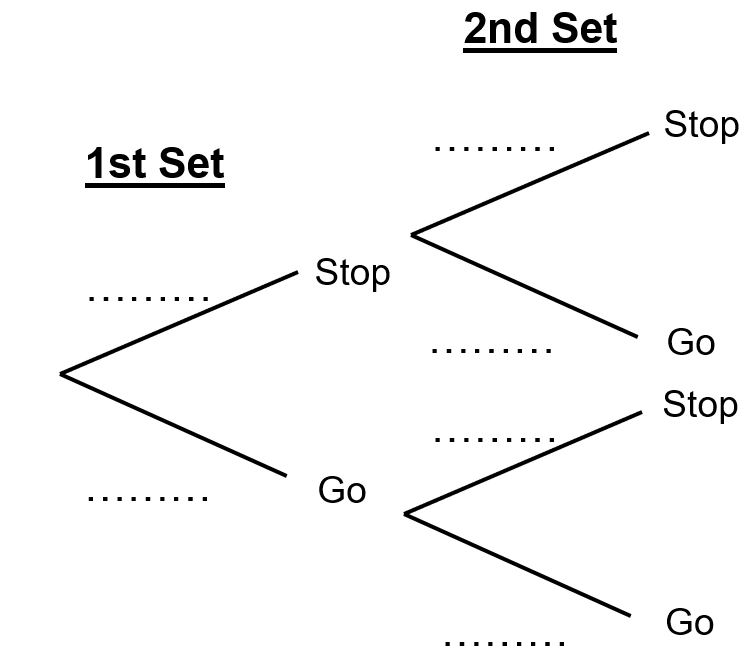 The probability of stopping at traffic lights is . Jameela drives through two sets of traffic lights. Complete the tree diagram and calculate the probability of each outcome.The probability of stopping at traffic lights is . Jameela drives through two sets of traffic lights. Complete the tree diagram and calculate the probability of each outcome.The probability of stopping at traffic lights is . Jameela drives through two sets of traffic lights. Complete the tree diagram and calculate the probability of each outcome.